ҠАРАР                                                                                  ПОСТАНОВЛЕНИЕ      22 апреля  2019 й.                          №  13                            22 апреля  2019г.Об утверждении программы комплексного развития транспортной инфраструктуры Сельского поселения Бадраковский   сельсовет муниципального района Бураевский район 
Республики Башкортостан на 2019-2028 годыРуководствуясь Федеральным законом от 06.10.2003 г. № 131-ФЗ «Об общих принципах организации местного самоуправления в Российской Федерации», постановлением Правительства Российской Федерации от 25.12.2015  № 1440 «Об утверждении требований к программам комплексного развития транспортной инфраструктуры поселений, городских округов», п о с т а н о в л я ю:Утвердить программу комплексного развития транспортной инфраструктуры Сельского поселения Бадраковский  сельсовет муниципального района Бураевский район Республики Башкортостан на 2019-2028 годы (прилагается).Разместить на информационном стенде и на официальном сайте администрации Сельского поселения Бадраковский  сельсовет муниципального района Бураевский район Республики Башкортостан в сети интернет.Контроль за исполнением настоящего постановления оставляю за собой.           Глава Сельского поселения            Бадраковский сельсовет                                                           И.Т.Мидатов                                                                                                                                                                                        УТВЕРЖДЕНА                                                                                                                                           постановлением администрации                                                                                                                                            сельского поселения Бадраковский                                                                                                                                            сельсовет муниципального района                                                                                                                                            Бураевский район                                                                                                                                           Республики Башкортостан                                                                                                                                           от  22 апреля 2019 г.  № 13Программакомплексного развития транспортной инфраструктуры Сельского поселения Бадраковский  сельсоветмуниципального района Бураевский район Республики Башкортостан на 2019 – 2028 годыСОДЕРЖАНИЕВведениеПаспорт программыОбщие сведения1. Состояние транспортной инфраструктуры2. Перспективы развития транспортной инфраструктуры3. Система программных мероприятий4. Финансовые потребности для реализации программы5. Перечень программных мероприятий6. Оценка эффективности мероприятий7. Управление программойВведениеОдним из основополагающих условий развития поселения является комплексное развитие транспортной инфраструктуры. Этапом, предшествующим разработке основных мероприятий Программы, является проведение анализа и оценка социально экономического и территориального развития муниципального образования.Анализ и оценка социально-экономического и территориального развития муниципального образования, а также прогноз его развития проводится по следующим направлениям:демографическое развитие;перспективное строительство;состояние транспортной инфраструктуры.Программа направлена на обеспечение надежного и устойчивого обслуживания потребителей услугами, снижение износа объектов транспортной инфраструктуры. Основными целями программы являются:обеспечение безопасности, качества и эффективности транспортного обслуживания	населения, а также юридических лиц и индивидуальных предпринимателей, осуществляющих экономическую деятельность (далее субъекты экономической деятельности) на территории муниципального образования;обеспечение доступности объектов транспортной инфраструктуры для населения и субъектов экономической деятельности в соответствии с нормативами градостроительного проектирования поселения;развитие транспортной инфраструктуры в соответствии с потребностями населения в передвижении, субъектов экономической деятельности в перевозке пассажиров и грузов на территории муниципального образования;развитие транспортной инфраструктуры, сбалансированной с градостроительной деятельностью в муниципальном образовании;обеспечение условий для управления транспортным спросом;создание приоритетных условий для обеспечения безопасности жизни и здоровья участников дорожного движения по отношению к экономическим результатам хозяйственной деятельности;создание приоритетных условий движения транспортных средств общего пользования по отношению к иным транспортным средствам;условия для пешеходного и велосипедного передвижения населения;эффективность функционирования действующей транспортной инфраструктуры.Бюджетные средства, направляемые на реализацию Программы, должны быть предназначены для реализации проектов модернизации объектов транспортной инфраструктуры и дорожного хозяйства, связанных с ремонтом, реконструкцией существующих объектов, а также строительством новых объектов.Паспорт программыОбщие сведения           Сельское поселение Бадраковский  сельсовет муниципального района Бураевский район Республики Башкортостан расположено в южной части Бураевского района. Административный центр поселения – Большебадраково. Также в состав поселения входят: д.Малобадраково, д.Берлячево, д.Улеево, д.Тукаево, д.Силосово, д.Старобикметово, д.Старотукраново, д.Калмыково, д.Нарышево. На севере поселение граничит с сельским поселением Бураевский  сельсовет, западе с сельским поселением Каинлыковский сельсовет, востоке - с сельским поселением Азяковский сельсовет, юге – сельским поселением Вострецовский сельсовет, с муниципальным районам Бирский район.Рисунок 1. Расположение Бураевского муниципального района на картеРеспублики Башкортостан  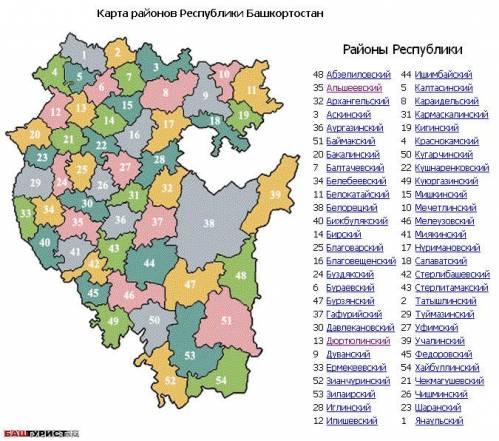 Особенности инфраструктуры Сельского поселения Бадраковский  сельсовет, его специфика обусловлены как природными (климатическими, географическими, ландшафтными), так и социально-историческими факторами. Площадь Сельского поселения Бадраковский  сельсовет– 22751 га.Сельскохозяйственные угодья составляют  9280 га.От административного центра Бураевского района   села Бураево    в сторону д.Большебадраково проходит  региональная автодорога.          Деревня Большебадраково - административный центр Сельского поселения Бадраковский сельсовет с населением 388 человек – расположено в южной части Сельского поселения в 21 км от районного центра с.Бураево, в 89 км от ближайшей ж/д станции Янаул. По территории Сельского поселения Бадраковский сельсовет проходит автомобильная дорога регионального значения «Бураево –Дюртюли»,  связывающая между собой 2 районных центра.  Дорога межмуниципального значения связывает деревни Калмыково и Старобикметово.               По территории деревни протекает река Сибирган, а у северо-восточной границы расположен пруд. На границе с  юго-запада  деревни находится кладбище.             Деревня Малобадраково расположено в 1 км  от административного центра Сельского поселения д.Большебадраково,  в непосредственной близости к дороге регионального значения «Бураево-Дюртюли». Население- 235 человек.          По территории деревни протекает река Сибирган,  за границей населенного пункта с юго-западной стороны деревни находится кладбище.          Деревня Берлячево расположено в 6 км северо-западнее от  административного центра Сельского поселения д.Большебадраково. Население – 223 человек.          По территории деревни протекает река Улеева, за границей населенного пункта на  северо-востоке находится кладбище.           Деревня Улеево расположено в 6,5 км северо-западнее от административного центра д.Большебадраково. Население – 108 человек.          По территории деревни протекает река Улеева, за границей населенного пункта с юго-западной  стороны деревни находится кладбище.          Деревня Тукаево расположено в 4 км в юго-западе от административного центра д.Большебадраково. Население- 88 человек.          С западной границы  деревни находится пруд. Северо-восточнее за границей населенного пункта находится кладбище.           Деревня Силосово расположено в 3 км на северо-востоке от административного центра д.Большебадраково. Население - 245 человек.           По территории деревни  протекает река Силосова. Северо-западнее за границей населенного пункта  находится кладбище.           Деревня Старобикметово расположено в 10 км в северо-восточной части Сельского поселения Бадраковский сельсовет. Население -336 человек.           По территории протекает река Аудараш. Внутри деревни севернее находится пруд.  С северо-востока граничит с кладбищем. Через главную улицу д.Старобикметово  проходит автомобильная дорога в д.Староткраново.             Деревня Старотукраново расположено на северо-востоке Сельского поселения  Бадраковский сельсовет. Въезд с северо-западной стороны через населенный пункт Старобикметово через мост реки Аудараш. Расстояние до административного центра  Сельского поселения д. Большебадраково– 11 км.  Население – 155 человек.           По территории  деревни протекает река Аудараш. Кладбище находится за границей населенного пункта севернее.            Деревня Калмыково расположено  в 7 км на северо-востоке от административного центра д.Большебадраково, в непосредственной близости к дороге регионального значения «Бураево-Дюртюли». Население- 45 человек.              По территории  с запада протекает река Сибирган.  Первое кладбище находится на юго-востоке внутри деревни, а севернее- за границей населенного пункта севернее деревни в 0,4 км.               Деревня  Нарышево расположено в 21 км от административного центра д.Большебдраково в восточной части Сельского поселения Бадраковский сельсовет. Въезд в населенный пункт осуществляется с дороги муниципального значения «Калмыково- Старобикметово». Население – 73 человек. По территории деревни протекает река Нариш. За границей населенного пункта с севера находится кладбище. Деревня со всех сторон окружена лесными массивами.          Климат умеренно-континентальный, с морозной и многоснежной зимой, теплым, часто жарким летом. В пределах Сельского поселения простирается лесостепная зона с южной лесостепной поддонной растительностью, и степная зона с северной ковыльной разнотравной степной поддонной растительностью. Произрастают дуб, липа, клен, вяз, ясень, береза, осина, ель, сосна. Преобладают хвойные. На поймах рек растут ольховые  леса. Территория Сельского поселения Бадраковский  сельсовет характеризуется развитой гидрографической сетью из рек, речек и ручьев. Наиболее крупными реками на территории Сельского поселения Бадраковский сельсовет являются реки Сибирган и Аудереш. По данным государственного водного реестра России все они относятся к Камскому бассейновому округу, речной бассейн реки — Кама, речной подбассейн – Белая.Животный мир: преобладают заяц, лиса, лось, кабан, бобр.      Из естественной растительности наиболее распространены различные виды злаковых. В прошлом широкое распространение имели степи с богатым лугово-степным разнотравьем. В настоящее время они распаханы или используются под выгон скота и сенокосы.Административно-территориальное расположение поселения, в основном, благоприятствует развитию инфраструктур экономики.В промышленности развиты, главным образом, те виды экономической деятельности, которые базируются на местном природном и сельскохозяйственном сырье: растениеводство и животноводство.Таблица 1.1 Перечень предприятий, крестьянских (фермерских) хозяйств и индивидуальных предпринимателейТаблица 1.2 Перечень предприятий розничной торговлиВ настоящее время хозяйственно-питьевое водоснабжение базируется на использовании подземных вод и поверхностных вод. По обеспеченности водными ресурсами Бураевский район и, в частности, сельское поселение Бадраковский   сельсовет относится к относительно надежно обеспеченным по подземным источникам водоснабжения.Централизованное водоснабжение в населенных пунктах Сельского поселения Бадраковский  сельсовет имеется в д.Старобикметово, д.Старотукраново, д.Берлячево. В остальных населённых пунктах водоснабжение населения осуществляется из индивидуальных  скважин.Сети организованного водоотведения и ливневой канализации в населенных пунктах Сельского поселения Бадраковский  сельсовет отсутствуют. Население пользуется надворными туалетами с выгребными ямами. Навозосодержащие стоки от животноводческих ферм регулярно и без предварительной обработки вывозятся на поля.  Электроснабжение населенных пунктов Сельского поселения Бадраковским сельсовет МР Бураевский район осуществляется Бураевским участком Нефтекамских электрических сетей  по воздушным линиям 6-10 кВ.Количество трансформаторов, установленных в населенных пунктах – 19 единицы, в т.ч.:д.Большебадраково– 2;-   д.Малобадраково– 1; д.Берлячево –3; д.Улеево – 3;д.Тукаево – 1; -   д.Силосово– 3;-   д.Старобикметово-2;-   д.Старотукраново-1;-   д.Калмыково- 1;-   д.Нарышево- 2.Энергоснабжающей организацией для потребителей муниципального района является производственное отделение «Нефтекамские электрические сети».Газоснабжение населенных пунктов Сельского поселения Бадраковский  сельсовет осуществляется от ООО «Газпром межрегионгаз Уфа». Газ высокого давления поступает в д.Большебадраково, д.Малобадраково, д.Берлячево, д.Улеево, д.Силосово, д.Старобикметово, д.Старотукраново. Деревни Тукаево, Калмыково, Нарышево не газифицированы.Основными потребителями тепла на территории Сельского поселения  сельсовет являются общественные здания, объекты здравоохранения, культуры и промышленные предприятия, подключение которых предусмотрено к газопроводу  среднего давления Р<0,3 МПа; а также жилые дома, отопление которых предусмотрено от газовых котлов типа АОГВ, установленных в каждом доме. Газоснабжение жилых домов осуществляется сетевым газом низкого давления  Р<0, 003 МПа.Обеспечение потребителей Сельского поселения Бадраковский сельсовет телефонной проводной связью производится от АТС ОАО «Башинформсвязь». Абонентская разводка по населенным пунктам подземная, воздушная на опорах. В  населенных пунктах установлены универсальные таксофоны. Практически все население района имеет бесплатный выход на экстренные службы.Территория сельского поселения  входит в зону покрытия сотовой связью.  Услуги мобильной телефонной связи предоставляют федеральные сотовые операторы: МТС,  «Мегафон» и «Билайн». По данным Администрации Сельского поселения Бадраковский  сельсовет на территории поселения находятся следующие объекты культурно-бытового обслуживания населения:Общественно-деловая зона д.Большебадраково:- Администрация Сельского поселения;- Правление ООО СХП им. Ленина;- Контора ООО Бураевский комбикормовый завод- средняя школа;- детский сад;- фельдшерско-акушерский пункт;- сельский дом культуры с библиотекой;- магазины товаров повседневного спроса;- мечеть;- почтовое отделение.Общественно-деловая зона д.Малобадраково:- магазин товаров повседневного;Общественно-деловая зона д.Берлячево:- филиал средней школы;- фельдшерско-акушерский пункт;- сельский  клуб;- магазин товаров повседневного спроса;Общественно-деловая зона д. Тукаево:- сельский клуб;Общественно-деловая зона д.Силосово:- Начальная школа-детский сад, в т.ч. сельский клуб;- фельдшерско-акушерский пункт;- магазин товаров повседневного спроса;Общественно-деловая зона д.Старобикметово:- Начальная школа-детский сад, в т.ч. сельский клуб и библиотека;- фельдшерско-акушерский пункт;- магазины товаров повседневного спроса;- мечеть;- почтовое отделение;Общественно-деловая зона д.Старотукраново:- магазин  товаров повседневного спроса;Общественно деловая зона в д. Улеево, Нарышево, Калмыково отсутствует.В административном центре Сельского поселения д.Большебадраково  размещаются все базовые объекты, осуществляющие непосредственное обслуживание населения. Поселение населяют  2 национальности : татары, башкиры.Население Сельского поселения Бадраковский  сельсовет по состоянию на 1 января 2019 года составляет   1896 человек. Динамика изменения численности населения идет в сторону уменьшения за счет снижения естественной прибыли населения (ежегодно количество умерших преобладает над количеством родившихся)  и миграционным движением населения, сложившимся в районе.1. Состояние транспортной инфраструктурыРазвитие транспортной системы является первым и необходимым условием экономического развития Сельского поселения. С созданием эффективной транспортной сети появляется возможность углубления и расширения товарного обмена, преобразования условий жизнедеятельности и хозяйствования. Устойчивое развитие транспортной системы обеспечивает свободное перемещение товаров и услуг и улучшает условия и уровень жизни населения.Сельское поселение Бадраковский  сельсовет, находясь на севере Республики Башкортостан имеет не очень благоприятное транспортно-географическое положение относительно столицы Республики Башкортостан г. Уфа. Расстояние от д.Большебадраково  до г. Уфа составляет 180 км.Планировочный каркас территории Сельского поселения Бадраковский сельсовет создают следующие дороги, отображенные в таблице 4.Таблица 4. Перечень существующих автомобильных дорог 
районного значенияТаблица 5. Показатели существующей улично-дорожной сети в границах населенных пунктов Сельского поселения Бадраковский  сельсоветСуществующая плотность автомобильных дорог общего пользования в сельском поселении достаточно высокая, и требует дальнейшего усовершенствования. Существенная роль в перевозках принадлежит легковому автотранспорту, принадлежащему гражданам.Таблица 6. Количество и структура автомобильного парка Сельского поселения Бадраковский  сельсовет муниципального района Бураевский район Республики Башкортостан на 01.01.2019 г.Существующий уровень автомобилизации принят по данным на сельское поселение, и составляет 108 машин/1000 жителей.Показатель существующего уровня автомобилизации на сегодняшний день в целом ниже республиканского.Основная доля внутрипоселковых перевозок грузов и пассажиров приходится на автомобильный транспорт. Транспортно-экономические связи района складываются из вывоза сельскохозяйственной продукции, стройматериалов и ввоза торгово-снабженческих грузов.Предприятия, обслуживающие автотранспорт поселения сосредоточены в районном центре – с. Бураево и представлены следующими наименованиями:Автозаправочные станции;Станции технического обслуживания - с. БураевоТерритория поселения имеет разветвленную сеть рек и ручьев, пересечение которых с автомобильными дорогами требует возведения мостовых сооружений.Необходима реконструкция существующих мостовых сооружений.На территории Бураевского района организацией осуществляющей работы и услуги по строительству, ремонту, содержанию дорог и искусственных сооружений является Бураевское Дорожно-строительное ремонтное управление - филиал акционерного общества "БАШКИРАВТОДОР"Основным перевозчиком пассажиров в Бураевском районе является филиал ГУП «Башавтотранс». Население обслуживается автобусами, принадлежащими филиалу автотранспортного предприятия ГУП «Башавтотранс» а также частными маршрутами такси.Стратегической целью в данной отрасли является улучшение обеспечения транспортными услугами жителей поселения с учетом перспективного плана развития дорожно-транспортной сети, автомобильного транспорта.Личный автотранспорт хранится в гаражах, расположенных на приусадебных участках жителей, имеются достаточные места для хранения личного автотранспорта жителей.Улично-дорожная сеть является основным образующим элементом транспортной, инженерной и социальной инфраструктуры населенных пунктов. Развитие дорожной сети и инфраструктурных объектов в комплексном развитии поселения является одним из наиболее социально-значимых вопросов.Автомобильные дороги муниципального образования, во многом определяют возможности развития поселения, по ним осуществляются автомобильные перевозки грузов и пассажиров. Сеть автомобильных дорог общего пользования местного значения обеспечивает мобильность населения и доступ к материальным ресурсам, позволяет расширить производственные возможности экономики за счет снижения транспортных издержек и затрат времени на перевозки.До 2028 года тип покрытия должен быть доведен до усовершенствованного.Развитие экономики поселения во многом определяется эффективностью функционирования автомобильного транспорта, которая зависит от уровня развития и состояния сети автомобильных дорог общего пользования местного значения.Недостаточный уровень развития дорожной сети приводит к значительным потерям экономики и населения поселения, является одним из наиболее существенных ограничений темпов роста социально-экономического развития Сельского поселения Бадраковский сельсовет, поэтому совершенствование сети автомобильных дорог общего пользования местного значения имеет важное значение для поселения.Развитие дорожной сети позволит обеспечить приток трудовых ресурсов, развитие производства, а это в свою очередь	приведет к экономическому росту поселения.Автомобильные дороги подвержены влиянию природной окружающей среды, хозяйственной деятельности человека и постоянному воздействию транспортных средств, в результате чего меняется технико-эксплуатационное состояние дорог.Состояние сети дорог определяется своевременностью, полнотой и качеством выполнения работ по содержанию, ремонту и капитальному ремонту и зависит напрямую от объемов финансирования и стратегии распределения финансовых ресурсов в условиях их ограниченных объемов.В условиях, когда объем инвестиций в дорожный комплекс является явно недостаточным, а рост уровня автомобилизации значительно опережает темпы роста развития дорожной сети, на первый план выходят работы по содержанию и эксплуатации дорог.Учитывая вышеизложенное, в условиях ограниченных финансовых средств стоит задача их оптимального использования с целью максимально возможного снижения количества проблемных участков автомобильных дорог и сооружений на них.Применение программно–целевого метода в развитии автомобильных дорог общего пользования местного значения позволит системно направлять средства на решение неотложных проблем дорожной отрасли в условиях ограниченных финансовых ресурсов.Несоответствие уровня развития автомобильных дорог уровню автомобилизации приводит к существенному росту расходов, снижению скорости движения, повышению уровня аварийности.При прогнозируемых темпах социально-экономического развития спрос на грузовые перевозки автомобильным транспортом к 2028 году увеличится. Объем перевозок пассажиров автобусами и легковыми автомобилями к 2028 году также увеличится. Прогнозируемый рост количества транспортных средств и увеличение объемов грузовых и пассажирских перевозок на автомобильном транспорте приведет к повышению интенсивности движения на автомобильных дорогах общего пользования местного значения.Для обеспечения прогнозируемых объемов автомобильных перевозок требуется реконструкция перегруженных участков автомобильных дорог, приведение их в соответствие	с нормативными требованиями по транспортно-эксплуатационному состоянию.Обеспечение безопасности дорожного движения является одной из важных социально-экономических и демографических задач Российской Федерации. Аварийность на автомобильном транспорте наносит огромный материальный и моральный ущерб как обществу в целом, так и отдельным гражданам. Дорожно-транспортный травматизм приводит к исключению из сферы производства людей трудоспособного возраста. Гибнут и становятся инвалидами дети.Обеспечение безопасности дорожного движения является составной частью национальных задач обеспечения личной безопасности, решения демографических, социальных и экономических проблем, повышения качества жизни, содействия региональному развитию.Одним из главных направлений демографической политики, в соответствии с Концепцией демографической политики Российской Федерации на период до 2025 года, обозначено снижение смертности населения, прежде всего высокой смертности мужчин в трудоспособном возрасте от внешних причин, в том числе в результате дорожно-транспортных происшествий.Цели повышения уровня безопасности транспортной системы, сокращения темпов роста количества дорожно-транспортных происшествий, снижение тяжести	их последствий, числа пострадавших и погибших в них обозначены и в Транспортной стратегии Российской Федерации на период до 2032 года.В качестве мероприятий программы, направленных на управление рисками, их своевременное выявление и минимизацию предлагается развитие систем фото- и видеофиксации нарушений правил дорожного движения на территории поселения и развитие системы оказания помощи пострадавшим в дорожно-транспортных происшествиях.Для эффективного решения проблем с дорожно-транспортной аварийностью и обеспечения снижения ее показателей необходимо продолжение системной реализации мероприятий по повышению безопасности дорожного движения и их обеспеченность финансовыми ресурсами.Перечисленные проблемы автодорожного комплекса муниципального образования ставят в число первоочередных задач реализацию проектов по улучшению транспортно-эксплуатационного состояния существующей сети автомобильных дорог общего пользования и сооружений на них, приведение технических параметров и уровня инженерного оснащения дорог в соответствие с достигнутыми размерами интенсивности движения.2. Перспективы развития транспортной инфраструктурыПрогнозирование развития транспортной инфраструктуры опирается на анализ демографической ситуации на территории, процессов рождаемости и смертности, миграции населения, анализ структуры населения, поскольку основная цель транспортной инфраструктуры - это удовлетворение потребностей населения.Необходимость совершенствования транспортной инфраструктуры обусловливается в том числе для улучшения условий жизни населения и тем самым снижения оттока населения из сельского поселения.Прогноз численности населения произведен исходя из демографической емкости территории, то есть предельно допустимого числа жителей, которых можно расселить в существующем сохраняемом и проектируемом жилом фонде на территории каждого населенного пункта.Все населенные пункты, входящие в местную систему должны быть связаны между собой и районным центром  удобным транспортным сообщением, радио и телефонной связью. Транспортная доступность до районного центра должна составлять не более 1 часа.Центр Сельского поселения – д.Большебадраково  развивается как административно-хозяйственный, транспортный центр поселения с функцией культурно-бытового обслуживания и социальной защиты населения.Демографическая структура населения может стабилизироваться или улучшиться в случае улучшения качества дорог и транспортного обслуживания. В дальнейшем можно ожидать тенденции увеличения удельного веса детской возрастной группы вследствие повышения рождаемости и миграционного притока населения, в структуре которого будет преобладать молодой детородный возраст. Развития населенных пунктов Сельского поселения возможно за счет застройки индивидуальными жилыми домами. Имеется возможность выделения гражданам земель для индивидуального жилищного строительства Жилищная обеспеченность к 2029 году составит 30 м2 на 1 жителя, данные показатели ориентировочны и зависят в первую очередь от возможностей и желания населения при строительстве индивидуальных домов большей или меньшей площади.Средняя плотность населения (с учётом существующего населения и количества населения на отведённых участках) составит 1 896 чел.: 809,6 га = 2,34 чел./га. Характеристика жилого фонда по состоянию на 1 января 2019 г.Всего в поселении  числится 685 жилых дома общая площадь которых составляет  32,7 тыс кв.м, на 1 жителя в среднем приходиться  47,7 кв.мВ связи с развитием Сельского поселения Бадраковский сельсовет генеральным планом  не предусматривается строительство новых учреждений обслуживания с сохранением, реконструкцией или перепрофилированием существующих.Из приведенных выше данных видно, что потребуется развитие сети автомобильных дорог общего пользования местного значения в зонах застройки индивидуальными жилыми домами, обеспечение их твердым покрытием, обеспечение безопасности и необходимыми знаками дорожного движения. Транспортный комплекс является частью транспортной сети как центрального региона, так и всей территории Республики Башкортостан.Развитие транспортной системы является первым и необходимым условием экономического развития района. С созданием эффективной транспортной сети появляется возможность углубления и расширения товарного обмена, преобразования условий жизнедеятельности и хозяйствования. Устойчивое развитие транспортной системы обеспечивает свободное перемещение товаров и услуг и улучшает условия и уровень жизни населения.На основе анализа современного состояния определены объемы реконструкции и развития основных транспортных направлений.Основными направлениями развития транспортного комплекса Бураевского района являются:создание единой транспортной системы для обеспечения устойчивых связей между населенными пунктами;организации межгрупповых и внутригрупповых поездок населения к местам приложения труда и зонам отдыха, центрам бытового и медицинского обслуживания;развитие экономических, торговых и культурных связей между районными центрами;возможность выхода на внешние трассы;обеспечение бесперебойного движения на основной части дорожной сети вне зависимости от сезонности и погодных условий;повышение безопасности дорожного движения и сокращение числа дорожно-транспортных происшествий по причине дорожных условий;организация придорожных сервисов, предприятий по обслуживанию автомобилей.Развитие транспортной сети позволит создать конкурентную среду для производителей транспортных услуг, реорганизовать убыточные предприятия транспорта, повысит уровень обслуживания населения.Решение вопросов здравоохранения, ликвидация последствий чрезвычайных ситуаций является неотъемлемой частью транспортного обслуживания населения.Проектом разработана единая схема транспортного обслуживания района, где предусмотрено взаимодействие всех видов транспорта, учитывающая наиболее полное использование существующих транспортных путей и сооружений.На территории района предполагается дальнейшее развитие автомобильного вида транспорта. Развитие водного, воздушного и трубопроводного вида транспорта не имеет экономической эффективности.Определение очередности строительства новых участков дорог, и реконструкция существующих основывались на размещении проектируемых и развитии существующих предприятий, объектов народного хозяйства, центров обслуживания и зон рекреации.Проектом генерального плана предусматривается создание единой системы транспортной и улично-дорожной сети, взаимосвязанной с планировочной структурой населенных пунктов и прилегающими к ним территориями. Такая система обеспечит удобные, быстрые и безопасные связи со всеми функциональными зонами, объектами внешнего транспорта и автомобильными дорогами общей сети.Улично-дорожная сеть населенных пунктов решена в виде непрерывной системы с учетом функционального назначения улиц и дорог, интенсивности транспортного и пешеходного движения, территориально-планировочной организации территории и характера застройки. В составе улично-дорожной сети выделены улицы и дороги следующих категорий:Реконструкция существующих дорог и улиц предусматривает их благоустройство с усовершенствованием покрытия, устройство «карманов» для остановки общественного транспорта, парковок и стоянок автотранспорта в местах скопления людей в зоне общественных центров, местах массового отдыха, промышленных зонах и т.д., а также уширение проезжих частей улиц и дорог перед перекрестками.Особое внимание при проведении реконструкции улично-дорожной сети необходимо уделить обеспечению удобства и безопасности пешеходного движения. В качестве основных видов общественного пассажирского транспорта, обслуживающих все виды перевозок населения Сельского поселения, принят автобус. Существенная роль в перевозках будет принадлежать легковому автотранспорту, принадлежащему гражданам, и, отчасти, юридическим лицам. На перспективу вся магистральная улично-дорожная сеть Сельского поселения Бадраковский  сельсовет должна быть оснащена линиями автобусного транспорта.Для достижения цели по развитию современной и эффективной транспортной инфраструктуры, обеспечивающей ускорение товародвижения и снижение транспортных издержек в экономике, необходимо решить задачу, связанную с увеличением протяженности автомобильных дорог общего пользования местного значения, соответствующих нормативным требованиям. Это позволит увеличить пропускную способность дорожной сети, улучшить условия движения автотранспорта и снизить уровень аварийности за счет ликвидации грунтовых разрывов, реконструкции участков автомобильных дорог местного значения, имеющих переходный тип проезжей части.Для достижения цели по повышению доступности услуг транспортного комплекса для населения в области автомобильных дорог необходимо решить задачу, связанную с созданием условий для формирования единой дорожной сети, круглогодично доступной для населения.Для достижения цели по повышению комплексной безопасности и устойчивости транспортной системы в области автомобильных дорог необходимо решить задачи, связанные с повышением надежности и безопасности движения на автомобильных дорогах местного значения, а также обеспечением устойчивого функционирования дорожной сети и транспортной безопасности дорожного хозяйства. Дороги местного значения поселения в направлениях движения пешеходов необходимо оборудовать средствами снижения скоростей, средствами регулировки движения.Целью программы в области безопасности дорожного движения является сокращение количества лиц, погибших в результате дорожно-транспортных происшествий. Условиями ее достижения является решение следующих задач:снижение тяжести травм в дорожно-транспортных происшествиях;развитие современной системы оказания помощи пострадавшим в дорожно-транспортных происшествиях - спасение жизней.Основные ожидаемые конечные результаты реализации подпрограммы:сокращение количества лиц, погибших в результате дорожно- транспортных происшествий;снижение тяжести последствий;создание современной системы обеспечения безопасности дорожного движения на автомобильных дорогах общего пользования и улично-дорожной сети.Основными приоритетами развития транспортного комплекса муниципального образования должны стать:расширение основных существующих главных и основных улиц с целью доведения их до проектных поперечных профилей;ремонт и реконструкция дорожного покрытия существующей улично-дорожной сети;резервирование земельных участков для новых автодорог и транспортных развязок;строительство улично-дорожной сети на территории районов нового жилищного строительства.На расчётный срок:дальнейшая интеграция в транспортный комплекс Республики Башкортостан;упорядочение улично-дорожной сети в отдельных районах поселения, решаемое в комплексе с архитектурно-планировочными мероприятиями;проектирование и строительство транспортных развязок;строительство новых главных и основных автодорог;строительство тротуаров и пешеходных пространств (скверы, бульвары) для организации системы пешеходного движения в поселении.Развитие транспорта на территории муниципального образования должно осуществляться на основе комплексного подхода, ориентированного на совместные усилия различных уровней власти: федеральных, региональных, муниципальных.3. Система программных мероприятийОсновными факторами, определяющими направления разработки и последующей реализации Программы, являются:тенденции социально-экономического развития поселения, характеризующиеся незначительным повышением численности населения, существенным развитием жилищного строительства, развитием сфер обслуживания и промышленности;состояние существующей системы транспортной инфраструктуры;перспективное строительство индивидуальных жилых домов, направленное на улучшение жилищных условий граждан.Для реализации поставленных целей и решения задач Программы, достижения планируемых значений показателей и индикаторов предусмотрено выполнение комплекса взаимоувязанных мероприятий.В рамках задачи, предусматривающей увеличение протяженности автомобильных дорог местного значения, соответствующих нормативным требованиям, предусмотрены мероприятия по усовершенствованию покрытия автомобильных дорог, ликвидации грунтовых разрывов и реконструкции участков дорог, имеющих переходный тип дорожного покрытия проезжей части, реконструкции искусственных сооружений для приведения их характеристик в соответствие с параметрами автомобильных дорог на соседних участках, повышения безопасности движения, увеличения грузоподъемности, долговечности и эксплуатационной надежности.В рамках задачи, предусматривающей меры по обеспечению устойчивого функционирования автомобильных дорог общего пользования местного значения, намечены мероприятия по организационной и правовой поддержке реализации задач муниципального заказчика Программы, направленные на проведение работ в целях государственной регистрации прав на объекты недвижимости дорожного хозяйства муниципальной собственности, установление придорожных полос автомобильных дорог местного значения и обозначение их на местности, информационное обеспечение дорожного хозяйства, выполнение работ и оказание услуг, направленных на обеспечение сохранности автомобильных дорог общего пользования местного значения, выполнение работ и оказание услуг, направленных на правовое обеспечение реализации Программы.Основой эффективной реализации мероприятий программы является точность и своевременность информационного обеспечения всех ее участников. Основными задачами мероприятия по информационному обеспечению являются:создание и поддержание единого информационного пространства в целях надежного управления дорожным хозяйством и эффективного контроля за деятельностью дорожных организаций и предприятий, привлеченных к выполнению мероприятий программы, а также повышения качества обслуживания пользователей дорог;обеспечение дорожных организаций необходимой информацией по реализации мероприятий программы;информирование населения о ходе выполнения программы и ее итогах, а также разъяснение ее целей и задач.Основные расчетные параметры уличной сети в пределах Сельского населенного пункта и Сельского поселения принимаются в соответствии со Сводом правил «Градостроительство. Планировка и застройка городских и сельских поселений» утвержденным Приказом Министерства регионального развития Российской Федерации от 28.12.2010      № 820 СП 42.13330.2011.При проектировании улиц и дорог в районах нового жилищного строительства необходимо соблюдать проектную ширину улиц в красных линиях, что позволит избежать в дальнейшем реализации дорогостоящих мероприятий по изъятию земельных участков и сноса объектов капитального строительства с целью расширения улиц. Проектируемые улицы должны размещаться таким образом на рельефе, чтобы было выполнено требование соблюдения нормативных уклонов. Необходимо уделять особое внимание проектированию и строительству основных улиц в условиях наличия сложных геоморфологических факторов.Мероприятия, выполнение которых необходимо по данному разделу:ремонт существующей сети автомобильных дорог общего пользования местного значения, в том числе и улично-дорожной сети, улучшение их транспортно-эксплуатационного состояния;обеспечение сохранности автомобильных дорог общего пользования, находящихся в границах населённых пунктов муниципального образования.Необходимо создание безбарьерной среды для маломобильных групп населения. С этой целью при проектировании общественных зданий должны предъявляться требования по устройству пандусов с нормативными уклонами, усовершенствованных покрытий тротуаров и всех необходимых требований, отнесённых к созданию безбарьерной среды.Мероприятия по данному разделу:формирование системы улиц с преимущественно пешеходным движением;устройство велодорожек в поперечном профиле магистральных улиц;обеспечение административными мерами выполнения застройщиками требований по созданию безбарьерной среды.Для создания эффективной конкурентоспособной транспортной системы необходимы три основные составляющие:конкурентоспособные высококачественные транспортные услуги;высокопроизводительные безопасные транспортная инфраструктура и транспортные средства, которые необходимы в той мере, в которой они обеспечат конкурентоспособные высококачественные транспортные услуги;создание условий для превышения уровня предложения транспортных услуг над спросом (в противном случае конкурентной среды не будет).Достижение целей повышения безопасности дорожного движения на территории планируется за счет реализации следующих мероприятий:проведение разъяснительной и предупредительно-профилактической работы среди населения по вопросам обеспечения безопасности дорожного движения с использованием СМИ;информационно-пропагандистское	обеспечение мероприятий по повышению безопасности дорожного движения;профилактика детского дорожно-транспортного травматизма;обеспечение контроля за выполнением мероприятий по обеспечению безопасности дорожного движения;повышение безопасности школьных автобусов;развитие целевой системы воспитания и обучения детей безопасному поведению на улицах и дорогах;проведение проверок знаний ПДД водителями, осуществляющими пассажирские перевозки, во время государственного технического осмотра юридических лиц;обеспечение контроля за образовательными учреждениями и организациями, осуществляющими подготовку водителей;обеспечение контроля за проведением предрейсовых и послерейсовых, а также текущих медосмотров водителей транспортных средств, осуществляющих пассажирские и грузовые перевозки, силами медработников;подготовка, проведение обучения и аттестации спасателей созданных поисково-спасательных формирований;развитие системы организации движения транспортных	средств и пешеходов и повышение безопасности дорожных условий;развитие системы оказания помощи пострадавшим в дорожно-транспортных происшествиях;организации деятельности по предупреждению аварийности.                      4. Финансовые потребности для реализации ПрограммыОсновной целью Программы является развитие современной транспортной инфраструктуры, обеспечивающей повышение доступности и безопасности услуг транспортного комплекса для населения поселения.Для достижения основной цели подпрограммы необходимо решить следующие задачи:выполнение комплекса работ по поддержанию, оценке надлежащего технического состояния, а также по организации и обеспечению безопасности дорожного движения на автомобильных дорогах общего пользования и искусственных сооружений на них (содержание дорог и сооружений на них), а также других объектов транспортной инфраструктуры;выполнение комплекса работ по восстановлению транспортно-эксплуатационных характеристик автомобильных дорог, при выполнении которых не затрагиваются конструктивные и иные характеристики надежности и безопасности (ремонт дорог);выполнение комплекса работ по замене или восстановлению конструктивных элементов автомобильных дорог, дорожных сооружений и их частей, выполнение которых осуществляется в пределах установленных допустимых значений и технических характеристик класса и категории автомобильных дорог и при выполнении которых     затрагиваются     конструктивные	и     иные     характеристики     надежности и безопасности (капитальный ремонт дорог и сооружений на них);подготовка проектной документации на строительство, реконструкцию капитальный ремонт автомобильных дорог общего пользования и искусственных сооружений на них;увеличение протяженности, изменение параметров, увеличение протяженности, изменение параметров автомобильных дорог общего пользования, ведущее к изменению класса и категории автомобильной дороги (строительство или реконструкция дорог и искусственных сооружений на них).Поскольку мероприятия Программы, связанные с содержанием, ремонтом и капитальным ремонтом, носят постоянный, непрерывный характер, а мероприятия по реконструкции и строительству дорог имеют длительный производственный цикл, а финансирование мероприятий Программы зависит от возможности бюджетов всех уровней, то в пределах срока действия Программы этап реализации соответствует одному году. Задачей каждого этапа является содержание всей сети дорог и не увеличение и уменьшение показателя «доля протяженности автомобильных дорог местного значения, не отвечающих нормативным требованиям, в общей протяженности автомобильных дорог местного значения».Источниками финансирования мероприятий Программы являются средства бюджета Сельского поселения Бадраковский сельсовет муниципального района Бураевский район Республики Башкортостан, а также иные источники.Транспортная система Сельского поселения является элементом транспортной системы региона, поэтому решение всех задач, связанных с оптимизацией транспортной инфраструктуры на территории, не может быть решено только в рамках полномочий органов местного самоуправления муниципального образования. Данные в Программе предложения по развитию транспортной инфраструктуры предполагается реализовывать с участием бюджетов всех уровней. Задачами органов местного самоуправления станут организационные мероприятия по обеспечению взаимодействия органов государственной власти и местного самоуправления, подготовка инициативных предложений для органов местного самоуправления Бураевского муниципального района и органов государственной власти Республики Башкортостан по развитию транспортной инфраструктуры.Ресурсное обеспечение реализации муниципальной программы за счет всех источников финансирования, планируемое с учетом возможностей ее реализации, с учетом действующих расходных обязательств и необходимых дополнительных средств при эффективном взаимодействии всех участников муниципальной программы, подлежит ежегодному уточнению в рамках бюджетного цикла.Список мероприятий на конкретном объекте детализируется после разработки проектно-сметной документации.Стоимость мероприятий определена ориентировочно, основываясь на стоимости уже проведенных аналогичных мероприятий, конкретная стоимость определяется в соответствии с контрактной документацией.5. Перечень программных мероприятий Программы комплексного развития систем транспортной инфраструктуры на территории Сельского поселения Бадраковский сельсовет муниципального района Бураевский район Республики Башкортостан на 2019 – 2028 годыПеречень программных мероприятий Программы комплексного развития систем транспортной инфраструктуры на территории Сельского поселения Бадраковский сельсовет муниципального района Бураевский район Республики Башкортостан на 2019 – 2028 годы указан в таблице 8.Таблица 8. Программные мероприятия* - список дорог детализируется после разработки проектно-сметной документации, подлежит ежегодному уточнению в рамках бюджетного цикла.6. Оценка эффективности мероприятийОсновными факторами, определяющими направления разработки Программы комплексного развития системы транспортной инфраструктуры Сельского поселения Бадраковский  сельсовет муниципального района Бураевский район Республики Башкортостан, являются тенденции социально-экономического развития поселения, характеризующиеся увеличением численности населения, развитием рынка жилья, сфер обслуживания.Мероприятия разрабатывались исходя из целевых индикаторов, представляющих собой доступные наблюдению и измерению характеристики состояния и развития системы транспортной инфраструктуры, условий ее эксплуатации и эффективности реализации программных мероприятий.Выполнение включённых в Программу организационных мероприятий и инвестиционных проектов, при условии разработки эффективных механизмов их реализации и поддержки, позволит достичь целевых показателей транспортной инфраструктуры Сельского поселения Бадраковский   сельсовет муниципального района Бураевский район Республики Башкортостан на расчетный срок. Достижение целевых индикаторов в результате реализации программы комплексного развития характеризует будущую модель транспортной инфраструктуры поселения (таблица 9).Таблица 9. Целевые показателиОсновными результатами реализации мероприятий являются:модернизация и обновление транспортной инфраструктуры поселения; устранение причин возникновения аварийных ситуаций, угрожающих жизнедеятельности человека;повышение комфортности и безопасности жизнедеятельности населения.                                       7. Управление программойОтветственность за исполнение программы возложена на администрацию Сельского поселения Сельского поселения Бадраковский сельсовет муниципального района Бураевский район Республики Башкортостан Реализация Программы осуществляется на основе:муниципальных контрактов, заключенных в соответствии с законодательством о размещении заказов на поставки товаров, выполнения работ, оказания услуг для государственных и муниципальных нужд;условий, порядка и правил утвержденных федеральными, региональными и муниципальными нормативными правовыми актами.Программа подлежит корректировке ежегодно с учетом результатов ее фактической реализации.          Контроль за исполнением Программы осуществляет администрация Сельского поселения Бадраковский  сельсовет муниципального района Бураевский  район Республики Башкортостан.БАШКОРТОСТАН РЕСПУБЛИКАҺЫБОРАЙ РАЙОНЫ МУНИЦИПАЛЬРАЙОНЫНЫҢ БАЗРАК АУЫЛ СОВЕТЫ
АУЫЛ БИЛӘМӘҺЕ ХАКИМИӘТЕ452975,Зур Базрак ауылы, Ленин урамы, 1а,5т. факс (34756) 2-42-36, e-mail:аdm_badrak@mail.ru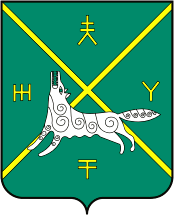 АДМИНИСТРАЦИЯ СЕЛЬСКОГО ПОСЕЛЕНИЯ БАДРАКОВСКИЙ СЕЛЬСОВЕТ МУНИЦИПАЛЬНОГО РАЙОНА БУРАЕВСКИЙ РАЙОН РЕСПУБЛИКИ БАШКОРТОСТАН452975, д. Большебадраково, ул. Ленина, 1а,5т.факс (34756) 2-42-36, e-mail: аdm_badrak@mail.ruНаименование программыПрограмма	комплексного развития транспортной инфраструктуры Сельского поселения Бадраковский  сельсовет муниципального района Бураевский район Республики Башкортостан на 2018-2035 годы.Основание для разработки программыПравовыми основаниями для разработки Программы комплексного развития являются:Градостроительный кодекс Российской Федерации;Федеральный закон от 06 октября 2003 года №131-ФЗ «Об общих принципах организации местного самоуправления в Российской Федерации»;Постановление Правительства РФ от 25 декабря 2015 года №1440 «Об утверждении требований к программам комплексного развития транспортной инфраструктуры поселений, городских округов»;Решение Совета  муниципального района Бураевский район Республики Башкортостан от 11декабря  2014 г.  № 272  «Об утверждении Генерального плана Сельского поселения Бадраковский  сельсовет муниципального района Бураевский район с подготовкой инженерных изысканий (с созданием топографической основы).ЗаказчикпрограммыАдминистрация Сельского поселения Бадраковский сельсовет муниципального района Бураевский район Республики Башкортостан.Разработчик программыАдминистрация Сельского поселения Бадраковский  сельсовет муниципального района Бураевский район Республики Башкортостан.Целипрограммыразвитие современной и эффективной транспортной инфраструктуры, обеспечивающей ускорение товародвижения и снижение транспортных издержек в экономике;повышение доступности услуг транспортного комплекса для населения;повышение комплексной безопасности 
и устойчивости транспортной системы.Задачи программыувеличение протяженности автомобильных дорог местного значения, соответствующих нормативным требованиям;повышение надежности и безопасности движения по автомобильным дорогам местного значения;обеспечение устойчивого функционирования автомобильных дорог местного значения;увеличение количества стоянок для автотранспорта, создание условий для парковок автомобилей в установленных местах, освобождение придомовых территорий, пешеходных зон от автомобилей.Целевые индикаторы и показателиобщая протяженность автомобильных дорог общего пользования местного значения;доля протяженности автомобильных дорог общего пользования местного значения с твердым покрытием;доля протяженности автомобильных дорог общего пользования местного значения с усовершенствованным покрытием;доля протяженности автомобильных дорог общего пользования местного значения, не отвечающих нормативным требованиям;наличие и протяженность искусственных сооружений на автомобильных дорогах общего пользования местного значения;основные сооружения и оборудование, повышающие безопасность дорожного движения на автомобильных дорогах общего пользования местного значения;объекты автогазозаправочной инфраструктуры;обслуживание автобусами и легковыми такси;Сроки и этапы реализации ПрограммыМероприятия программы охватывают период 2019 – 2028 годы. Мероприятия и целевые показатели (индикаторы) указываются с разбивкой по годам в течение первых 5 лет, а на последующий период без разбивки по годам.Объемы и источники финансового обеспечения программыИсточники финансирования:средства местного бюджета;иные источники финансирования.Объемы и источники финансирования ежегодно уточняются при формировании бюджета муниципального образования на соответствующий год. Все суммы показаны в ценах соответствующего периода.Объемы и источники финансового обеспечения программыДля реализации поставленных целей и решения задач программы, достижения планируемых значений показателей и индикаторов предусмотрено выполнение следующих мероприятий: Мероприятия по содержанию автомобильных дорог общего пользования местного значения и искусственных сооружений на них, а также других объектов транспортной инфраструктуры.Реализация мероприятий позволит выполнять работы по содержанию	автомобильных	дорог и искусственных сооружений на	них в соответствии с нормативными требованиями.Мероприятия по ремонту и строительству автомобильных дорог общего пользования местного значения и искусственных сооружений на них.Реализация мероприятий позволит сохранить и увеличить протяженность участков автомобильных	 дорог общего пользования местного значения, на которых показатели их транспортно-эксплуатационного состояния соответствуют требованиям стандартов к эксплуатационным показателям автомобильных дорог.Мероприятия по капитальному ремонту автомобильных дорог общего пользования местного значения и искусственных сооружений на них.Реализация мероприятий позволит сохранить протяженность 	участков автомобильных дорог общего пользования местного значения, на которых показатели их транспортно-эксплуатационного      состояния      соответствуют категории дороги.Мероприятия по строительству и реконструкции автомобильных дорог общего пользования местного значения и искусственных сооружений на них.Реализация	мероприятий	позволит сохранить протяженность автомобильных дорог общего пользования местного значения, на которых уровень загрузки соответствует нормативу.Мероприятия по организации дорожного движения. Реализация мероприятий позволит повысить уровень качества 	и безопасности транспортного обслуживания населения.Мероприятия по ремонту и строительству пешеходных и велосипедных дорожек.Реализация мероприятий позволит повысить качество велосипедного и пешеходного передвижения населения.№п/пНаименование предприятия(объекта)Основнойвид деятельности1ООО СПХ им.ЛенинаРастениеводство в сочетании с животноводством2ООО Бураевский комбикормовый заводпроизводство комбикорма, сушка зерна3ИП    Хаматнуров В.М.Выращивание зерновых и прочих сельскохозяйственных культур ,не включенных в другие группировки4КФХ Набиуллин Т.Р.Разведение и продажа скота5КФХ Шайнуров И.М.Разведение крупного рогатого скота, розничная торговля мясом, разведение пчел6ИП Аглямов Выращивание зерновых и зернобобовых7ИП КФХ Тимергалиев Д.Ф.Растениеводство в сочетании с животноводством (смешанное сельское хозяйство), разведение овец,коз, лошадей, КРС, розничная торговля мясом№п/пНаименование предприятияФактический адресТорговая площадь,м21ООО «Вега 1»д.Большебадраково, ул.Ленина,д.10128,12Магазин «Римма» д.Большебадраково, ул.Ленина,д.10128,13Магазин «Наш сельмаг»д.Большебадраково, ул. Ленина,д.4/1504 ООО «Байкал» д.Большебадраково, ул. Ленина,д.4/1305Магазин «Ляйсан»д.Малобадраково, ул.М.Джалиля, д.24306Магазин «Лиана»д.Берлячево, ул.Мира,д.24/146,87Магазин ИП Ибрагимова Г.Ф.д. Силосово, ул.Свободы, д.37128Магазин «Лилия -1»д.Старобикметово, ул.Школьная, д.7209Магазин «Весна»д. Старобикметово, ул.Школьная, д.425 10Магазин «Нурлы»д.Старотукраново, ул.Механизаторов, д.1218№Наименование автомобильных дорог общего пользованияКатегория дорогиПротяженность, кмТип покрытияТип покрытияТип покрытия№Наименование автомобильных дорог общего пользованияКатегория дорогиПротяженность, кмасфаль-тобетонгравийгрунт1Большебадраково- БерлячевоIV6.06.02Большебадраково- ТукаевоIV4.04.03Большебадраково-СилосовоIV3.03.04Автодорога «Бураево-Дюртюли» -УлеевоIV3.03.0Итого:16.06.010.0№НаименованиеПротяженность, кмПлощадь, га1д.Большебадраково5,1118,12д. Малобадраково3,363,13д. Берлячево3,277,24д.Улеево1,457,25д. Тукаево1,030,96д. Силосово4,295,57д. Старобикметово3,4125,98д.Старотукраново2,395,09д.Нарышево1,565,710д.Калмыково2,881,0Итого:28,2809,6№ п/пКатегория автомобиляЕд.изм.Количество, всего1Грузовых автомобилейшт.52Легковых автомобилейшт.1943Автобусовшт.04Спец.автотранспорташт.15Мотоциклов и мотороллеровшт.4ИтогоИтогошт.204№Наименование программыСроки реализацииПланируемый объем финансирования, руб.Ответственный за реализацию мероприятия1Установка дорожных знаков улично-дорожной сети, нанесение дорожной разметки в соответствии с утвержденным проектом организации дорожного движения201920202021до 2028200005000060000350000местный бюджет 3Обкос обочины уличных дорог во всех населенных пунктах поселения2019-2029Ежегоднопо 5000 в годместный бюджет5Ремонт автомобильных дорог*-профилирование, грейдирование, исправление посадок и выравнивание дорожного покрытия с добавлением карьерного материала Ремонт автомобильных дорог*-профилирование, грейдирование, исправление посадок и выравнивание дорожного покрытия с добавлением карьерного материала Ремонт автомобильных дорог*-профилирование, грейдирование, исправление посадок и выравнивание дорожного покрытия с добавлением карьерного материала Ремонт автомобильных дорог*-профилирование, грейдирование, исправление посадок и выравнивание дорожного покрытия с добавлением карьерного материала 5д.Старобикметово ул.Набережнаяд.Берлячево переулок м/у улицами Мира и Илгиза Сарваевад.Улеево д.Тукаево      2019      2020      2021  2022-20281000001000002000030000500000местный бюджет№ п/пНаименование индикатораЕд.
изм.Показатели по годамПоказатели по годамПоказатели по годамПоказатели по годамПоказатели по годамПоказатели по годам№ п/пНаименование индикатораЕд.
изм.2018201920202021202220341Доля	протяженности автомобильных дорог общего пользования                   местного значения, не       отвечающих нормативным требованиям, в общей протяженности автомобильных дорог общего пользования местного значения%10095807570402Обеспеченность транспортного обслуживания населения%253545556575